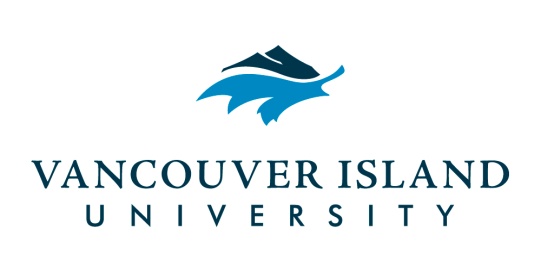 Honorary Doctorate Degree NominationforSubmitted by:      Date:  	     To: 	Office of the President	900 Fifth Street	Nanaimo, BC	V9R 5S5Part 1 Nominee and NominatorsWe, the undersigned, nominate this candidate for an Honorary Doctorate of: Laws for accomplishments and contributions in areas such as politics, justice and social activism Letters for scholarly accomplishments and contributions in areas such as science, social science, theory, literature Science for accomplishments and contributions in Science Technology for accomplishments and contributions in applied areas related to Science and Technology.NOMINEE: 	Address:		Phone(s):		Email: 				NominatorsLead Nominator:		Phone(s):		Address:		Email: 		Signature:  		Date:  	Supporting Nominator #1: 		Phone(s):		Address:		Email: 		Signature:  		Date:  	Supporting Nominator #2:		Phone(s):		Address:		Email: 		Signature:  		Date:  	The collection of personal information by Vancouver Island University is in accordance with sections 26 and 27 of the Freedom of Information and Protection of Privacy Act (FIPPA) and the University Act.  The collected information will be used solely for the purposes of this Honorary Doctorate Nomination and any subsequent award ceremonies.  Part 2Nominee Background InformationBulleted lists will automatically format as text is entered. If possible, please enter lists chronologically, beginning with most recent date; Part 3Statement of EndorsementThe Statement of Endorsement is a joint statement from the Lead Nominator and two Supporting Nominators, stating reasons for the awarding of an Honorary Doctorate Degree to the Nominee, and should not exceed three pages. i.e.: 1992 University of B.C., PhD1985 University of Toronto, B.A. and MScPresent Position(s)Former Position(s)EducationYear/Institution/Credential EducationMemberships and AffiliationsYear/Organization    Memberships and AffiliationsAwards and RecognitionsYear/Award or RecognitionAwards and RecognitionsProvincial, National,  International ActivitiesService to Community or RegionOther Notable AchievementsPublications (attach separate list if extensive)Year/TitlePublications (attach separate list if extensive)Exhibitions:(attach separate list if extensive)Date/ExhibitionExhibitions:(attach separate list if extensive)Public News Release(150 words or less for use in public news release)